   Anmeldung 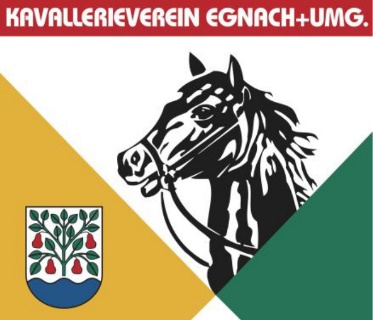 Frühlings- und Herbstkurs 2023Kursbeginn:		Frühling:	Mittwoch, 19.4.2023			Herbst:	nach den Sommerferien (Datum wird noch bekannt gegeben)Anzahl Trainings:	jeweils 10 Trainings pro KursOrt:			Kybun Joya Reitpark,  KV Egnach, Vogelsang 1, 9322 EgnachTrainingszeit:		17.00 – 18.15 UhrBerechtigt:		Kinder ab der 1. KlasseBekleidung:		Dehnbare Kleidung, Geräteschuhe mit Socken, HaargummiKosten:		 Fr.110.- Einzahlungsschein wird bei Kursbeginn abgegeben (30 Tage)Bei Kursbeginn erhalten Sie von der verantwortlichen Leiterin einen Informationszettel mit Informationen und den wichtigen Telefonnummern. Die Anmeldung ist verbindlich.Anmeldung:		ab sofort /nach EingangJunioren/Voltige KV Egnachz.H. Kathrin Hengartner, Ronwil 273, 9205 Waldkirch, 071 433 17 48, moehlbach@bluewin.ch-------------------------------------------------------------------------------------------------------------------------------AnmeldungFrühlingskurs			Herbstkurs			Frühling- und HerbstkursName, Vorname des Kindes: _______________________________________________________Straße, PLZ und Ort: _____________________________________________________________Handynummer: _________________________________Geburtsdatum: ____________________E-Mail-Adresse: _________________________________________________________________Hausarzt, Tel. Nr.: _______________________________________________________________Die Versicherung ist Sache der Teilnehmenden. Der Kavallerieverein Egnach und Umgebung lehnt jegliche Haftung ab. Unterschrift der Eltern: _____________________________________________________ 